Ansøgning til innovationsdag for non-food produkterUdfyld venligst følgende oplysninger om dit produkt og din virksomhed.Ved indsendelse af ansøgning om deltagelse i Salling Groups Innovation Day 2019 accepterer ansøger følgende vilkår:I det følgende anvendes ”Salling Group” om hele Salling Group koncernen, og ”materiale” om enhver form for oplysning, materiale, skitse, tegning, billede, rapport, beregning mv. (ikke udtømmende oplistning)Behandling af persondata på ansøger eller ansøgers ansatte sker i henhold til Privatlivspolitikken for Innovation Day 2019 (se nedenfor)Ansøger overdrager vederlagsfrit til Salling Group enhver rettighed til materiale afgivet af ansøger i ansøgningen eller i øvrigt som led i Innovation Day 2019, som er nødvendig for Salling Groups adgang til og behandling af materialet i forbindelse med Innovation Day 2019Ansøger indestår for at enhver videregivelse af materialet fra ansøger til Salling Group ikke er i strid med tredjemands rettigheder eller underlagt fortrolighed, herunder men ikke udtømmende som følge af immaterielle rettigheder, fortrolighedsklausuler, lov om forretningshemmeligheder mv. Nærværende vilkår har således forrang ift. eventuelle klausuler eller lign. om fortrolighed i materiale modtaget fra ansøger, som Salling Group derfor anser for afklaret som uden virkning af ansøger.Salling Group kan ikke gøres ansvarlig for eventuelle handlinger eller undladelser fra Salling Group, ansøger eller tredjemand (angiveligt) i strid med rettigheder eller fortrolighed knyttet til materiale, som Salling Group har modtaget fra ansøger.Privatlivspolitik – Innovation Day 2019VirksomhedKontaktperson Adresse ProdukttypeEt tilgængeligt produkt En produkt ide Nuværende butikstilgængelighedi DKIkke tilgængelig i butikker i DK Fås i Salling Group-butikker i DKFås i andre butikker end Salling Group DKProduktkategori(Vælg den bedst egnede)Radio / TV / Digital Media / Gavekort ☐Computer / Foto / Kommunikation ☐Små husholdningsapparater / Batterier ☐Levende relateret ☐Køkkenrelateret ☐Interiørrelateret ☐Sæsonrelateret ☐DYI Garden ☐Cykler / Fritid ☐Planter udendørs ☐Planter indendørs ☐BBQ / Havemøbler / Rejse ☐Bøger / Hobby ☐Andet Produkt beskrivelse(maks. 150 ord) Hvad gør dit produkt innovativt?(maks. 150 ord)Vejledende detailpris (RRP) i DKKBillede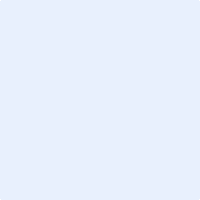 